Об утверждении административного регламента предоставления муниципальной услуги «Выдача уведомления о соответствии(несоответствии) указанных в уведомлении о планируемых строительствеили реконструкции объекта индивидуального жилищного строительства или садового дома установленным параметрам и допустимостиразмещения объекта индивидуального жилищного строительстваили садового дома на земельном участке» В соответствии с Федеральным законом от 27.07.2010 № 210-ФЗ «Об организации предоставления государственных и муниципальных услуг», администрация Убеевского сельского поселения Красноармейского района Чувашской Республики  п о с т а н о в л я е т:    1.Утвердить прилагаемый административный регламент по предоставлению муниципальной услуги «Выдача уведомления о соответствии (несоответствии) указанных в уведомлении о планируемых строительстве или реконструкции объекта индивидуального жилищного строительства или садового дома установленным параметрам и допустимости размещения объекта индивидуального жилищного строительства или садового дома на земельном участке».     2. Настоящее постановление разместить на официальном сайте администрации Убеевского сельского поселения Красноармейского района Чувашской Республики.    3. Настоящее постановление вступает в силу после его официального опубликования в периодическом печатном издании «Вестник Убеевского сельского поселения».Глава Убеевскогосельского поселения                                                                                               Н,И.Димитриева            Утвержден                       постановлением администрации                          Убеевского сельского поселения                     от 10.08.2021 г.   № 60Административный регламент предоставления муниципальной услуги «Выдача уведомления о соответствии (несоответствии) указанных в уведомлении о планируемых строительстве или реконструкции объекта индивидуального жилищного строительства или садового дома установленным параметрам и допустимости размещения объекта индивидуального жилищного строительства или садового дома на земельном участке»I. Общие положения1.1. Предмет регулирования регламента Предметом регулирования административного регламента предоставления Администрацией  Убеевского сельского поселения муниципальной услуги «Выдача уведомления о соответствии (несоответствии) указанных в уведомлении о планируемых строительстве или реконструкции объекта индивидуального жилищного строительства или садового дома установленным параметрам и допустимости размещения объекта индивидуального жилищного строительства или садового дома на земельном участке»  (далее Административный регламент) является регулирование отношений, возникающих между администрацией Убеевского сельского  поселения и физическими или юридическими лицами при предоставлении муниципальной услуги по выдаче уведомлений о соответствии (несоответствии) указанных в уведомлении о планируемом строительстве объекта индивидуального жилищного строительства или садового дома параметрам и допустимости размещения объекта индивидуального жилищного строительства или садового дома на земельном участке (далее муниципальная услуга).1.2. Круг заявителей1.2.1. Заявителями на предоставление муниципальной услуги являются юридические и физические лица, в том числе индивидуальные предприниматели, являющиеся застройщиками (техническими заказчиками), обратившиеся за предоставлением муниципальной услуги с заявлением в письменной или электронной формах. (приложение №1)1.2.2. От имени заявителей муниципальной услуги могут выступать лица, имеющие такое право в соответствии с законодательством Российской Федерации либо в силу наделения их заявителями в порядке, установленном законодательством Российской Федерации, соответствующими полномочиями.Для получения муниципальной услуги в электронном виде используется личный кабинет физического или юридического лица.1.3. Требования к порядку информирования о предоставлении     муниципальной услуги1.3.1. Порядок информирования о предоставлении муниципальной услуги:местонахождение администрации Убеевского сельского поселения (далее Уполномоченный орган):почтовый адрес Уполномоченного органа:429626, Чувашская Республика, Красноармейский район, с. Убеево, ул. Сапожникова, д.6. Адрес официального сайта в сети Интернет http://gov.cap.ru/Default.aspx?gov_id=394   Электронная почта: sao-ybeevo@cap.ruТелефон (факс): 8(83530) 33-2-48адрес федеральной государственной информационной системы «Единый портал государственных и муниципальных услуг (функций)» http://www.gosuslugi.ru (далее – Единый портал);График работы специалистов, осуществляющих прием и консультирование: понедельник - пятница с 8.00 ч. до 18.00 ч., суббота - с 8.00 ч. до 12.00 ч., без перерыва на обед; выходной день - воскресенье.1.3.2.Основными требованиями к информированию заявителей являются:достоверность предоставляемой информации;четкость изложения информации;полнота информирования;наглядность форм предоставляемой информации;удобство и доступность получения информации;оперативность предоставления информации.1.3.3. Консультации граждан осуществляется по следующим вопросам:место нахождения Уполномоченного органа, МФЦ;должностные лица и муниципальные служащие Уполномоченного органа, уполномоченные предоставлять муниципальную услугу и номера контактных телефонов;график работы Уполномоченного органа, МФЦ;адрес Интернет-сайта Уполномоченного органа, МФЦ;адрес электронной почты Уполномоченного органа, МФЦ;нормативные правовые акты по вопросам предоставления муниципальной услуги, в том числе, настоящий Административный регламент (наименование, номер, дата принятия нормативного правового акта);ход предоставления муниципальной услуги;административные процедуры предоставления муниципальной услуги;срок предоставления муниципальной услуги;порядок и формы контроля за предоставлением муниципальной услуги;основания для отказа в предоставлении муниципальной услуги;досудебный и судебный порядок обжалования действий (бездействия) должностных лиц и муниципальных служащих Уполномоченного органа, ответственных за предоставление муниципальной услуги, а также решений, принятых в ходе предоставления муниципальной услуги.иная информация о деятельности Уполномоченного органа, в соответствии с Федеральным законом от 9 февраля 2009 года № 8-ФЗ «Об обеспечении доступа к информации о деятельности государственных органов и органов местного самоуправления».Консультирование по вопросам предоставления муниципальной услуги предоставляется специалистами Уполномоченного органа как в устной, так и в письменной форме бесплатно.1.3.4. Информирование граждан по вопросам предоставления муниципальной услуги проводится на русском языке в форме: индивидуального и публичного информирования.1.3.4.1. Индивидуальное устное информирование осуществляется должностными лицами, ответственными за информирование, при обращении заявителей за информацией лично или по телефону.Специалист, ответственный за информирование, принимает все необходимые меры для предоставления полного и оперативного ответа на поставленные вопросы, в рамках своих полномочий, в том числе с привлечением других сотрудников. При ответе на телефонные звонки специалист, ответственный за информирование, должен назвать фамилию, имя, отчество, занимаемую должность и наименование Уполномоченного органа.Устное информирование должно проводиться с учетом требований официально-делового стиля речи. Во время разговора необходимо произносить слова четко, избегать «параллельных разговоров» с окружающими людьми и не прерывать разговор по причине поступления звонка на другой аппарат. В конце информирования специалист, ответственный за информирование, должен кратко подвести итоги и перечислить меры, которые необходимо принять (кто именно, когда и что должен сделать).1.3.4.2. Индивидуальное письменное информирование осуществляется в виде письменного ответа на обращение заинтересованного лица, электронной почтой в зависимости от способа обращения заявителя за информацией.Ответ на заявление предоставляется в простой форме, с указанием фамилии, имени, отчества, номера телефона исполнителя и подписывается   органа.1.3.4.3. Публичное письменное информирование осуществляется путем публикации информационных материалов о правилах предоставления муниципальной услуги, а также настоящего Административного регламента и муниципального правового акта об его утверждении:в средствах массовой информации;на официальном сайте Уполномоченного органа;на Едином портале;на информационных стендах Уполномоченного органа, МФЦ.Тексты информационных материалов печатаются удобным для чтения шрифтом (размер шрифта не менее №14), без исправлений, наиболее важные положения выделяются другим шрифтом (не менее №18). В случае оформления информационных материалов в виде брошюр требования к размеру шрифта могут быть снижены (не менее №10).1.3.5. Порядок, форма и место размещения информации о предоставлении муниципальной услуги:1.3.5.1. На информационных стендах, размещаемых в помещении Уполномоченного органа, содержится следующая информация:фамилии, имена, отчества и должности специалистов, осуществляющих прием документов и консультирование;график (режим) работы, контактные телефоны специалистов, адреса информационных порталов в сети «Интернет»;перечень документов, необходимых для предоставления муниципальной услуги;перечень нормативных правовых актов, регулирующих отношения, возникающие в связи с предоставлением муниципальной услуги;порядок обжалования решения, действия или бездействия Уполномоченного органа, участвующего в предоставлении муниципальной услуги, его должностных лиц и специалистов;форма и образец заполнения заявления.1.3.5.2. На официальном сайте Уполномоченного органа содержится следующая информация:структура Уполномоченного органа;места нахождения, график (режим) работы Уполномоченного органа, контактные номера телефонов специалистов;перечень категорий граждан, имеющих право на получение муниципальной услуги;перечень документов, необходимых для предоставления муниципальной услуги;перечень документов, необходимых для предоставления муниципальной услуги;извлечения из законодательных и иных нормативных правовых актов, содержащих нормы, регулирующие деятельность по предоставлению муниципальной услуги;основания для отказа в предоставлении муниципальной услуги;перечень нормативных правовых актов, регулирующих отношения, возникающие в связи с предоставлением муниципальной услуги.1.3.5.3. На Едином портале, Региональном портале  Чувашской Республики размещается следующая информация:исчерпывающий перечень документов, необходимых для предоставления муниципальной услуги, требования к оформлению указанных документов, а также перечень документов, которые заявитель вправе предоставить по собственной инициативе;круг заявителей;срок предоставления муниципальной услуги;результаты предоставления муниципальной услуги, порядок предоставления документа, являющегося результатом предоставления муниципальной услуги;размер государственной пошлины, взимаемой за предоставление муниципальной услуги;исчерпывающий перечень оснований для приостановления или отказа в предоставлении муниципальной услуги;о праве заявителя на досудебное (внесудебное) обжалование действий (бездействия) и решений, принятых (осуществляемых) в ходе предоставления муниципальной услуги;формы заявлений (уведомлений, сообщений), используемые при предоставлении муниципальной услуги.Доступ к информации о сроках и порядке предоставления муниципальной услуги осуществляется без выполнения заявителем каких – либо требований, в том числе без использования программного обеспечения, установка которого на технические средства заявителя требует заключения лицензионного или иного соглашения с правообладателем программного обеспечения, предусматривающего взимание платы, регистрацию или авторизацию заявителя, или предоставление им персональных данных.1.3.6. Информация о месте нахождения и графике работы организаций, государственных и муниципальных органов, участвующих в предоставлении муниципальной услуги размещена в Приложении №1 к Административному регламенту.II. Стандарт предоставления муниципальной услуги2.1.    Наименование муниципальной услугиНаименование муниципальной услуги – «Выдача уведомления о соответствии (несоответствии) указанных в уведомлении о планируемых строительстве или реконструкции объекта индивидуального жилищного строительства или садового дома установленным параметрам и допустимости размещения объекта индивидуального жилищного строительства или садового дома на земельном участке».2.2. Наименование органа местного самоуправления, предоставляющего муниципальную услугу2.2.1. Муниципальная услуга предоставляется администрацией Убеевского сельского  поселения в лице уполномоченного специалиста.Документы, необходимые для предоставления муниципальной  услуги, могут быть поданы через МФЦ.2.2.2. Не допускается требовать от заявителя осуществления действий, в том числе согласований, необходимых для получения муниципальной услуги и связанных с обращением в иные органы и организации, не предусмотренных настоящим Административным регламентом.2.3.      Результат предоставления муниципальной услугиРезультатами предоставления муниципальной услуги являются:Выдача уведомления о соответствии указанных в уведомлении о планируемом строительстве объекта индивидуального жилищного строительства или садового дома параметрам и допустимости размещения объекта индивидуального жилищного строительства или садового дома на земельном участке, (приложение №3);Выдача уведомления о несоответствии указанных в уведомлении о планируемом строительстве объекта индивидуального жилищного строительства или садового дома параметрам и допустимости размещения объекта индивидуального жилищного строительства или садового дома на земельном участок, (приложение №4).2.4. Срок предоставления муниципальной услуги2.4.1. Процедура предоставления муниципальной услуги не превышает 7 (семи) рабочих дней со дня подачи заявителем уведомления и перечня документов.2.4.2. Датой обращения за предоставлением муниципальной услуги считается дата регистрации уведомления с пакетом документов, указанных в пункте 2.6 настоящего Административного регламента.2.5. Перечень нормативных правовых актов, регулирующих отношения, возникающие в связи с предоставлением муниципальной услугиОтношения, возникающие в связи с предоставлением муниципальной услуги, регулируются следующими нормативными правовыми актами:Конституцией Российской Федерации («Российская газета», № 237, 25.12.1993);Градостроительным кодексом Российской Федерации («Российская газета», 30.12.2004, № 290, Собрание законодательства Российской Федерации, 03.01.2005 № 1, ст.16, «Парламентская газета», 14.01.2005,              №№ 5-6);Федеральным законом от 29 декабря 2004 года № 191-ФЗ «О введении в действие Градостроительного кодекса Российской Федерации» («Российская газета», 30.12.2004, № 290, Собрание законодательства Российской Федерации, 03.01.2005, № 1 (часть 1), «Парламентская газета», 14.01.2005, №№ 5-6);Федеральным законом от 27 июля 2006 года № 152-ФЗ «О персональных данных» (Собрание законодательства Российской Федерации, 2006, № 31 (1 часть), ст.3451);Федеральным законом от 2 мая 2006 года № 59-ФЗ «О порядке рассмотрения обращений граждан Российской Федерации» (Собрание законодательства Российской Федерации, 2006, № 19, ст. 2060);Федеральным законом от 27 июля 2010 года № 210-ФЗ «Об организации предоставления государственных и муниципальных услуг» (Российская газета, 2010, 30 июля);иными федеральными законами, соглашениями органов местного самоуправления, другими областными законами, а также иными нормативными правовыми актами Российской Федерации, Чувашской Республики, муниципальными правовыми актами.2.6. Исчерпывающий перечень документов, необходимых в соответствии с нормативными правовыми актами для предоставления муниципальной услуги и услуг, которые являются необходимыми и обязательными для предоставления муниципальной услуги, подлежащих представлению заявителем, способы их получения заявителем, в том числе в электронной форме, порядок их предоставления 2.6.1. В целях строительства или реконструкции объекта индивидуального жилищного строительства или садового дома заявитель (застройщик) подает на бумажном носителе посредством личного обращения в уполномоченный орган, в том числе через многофункциональный центр, либо направляет в указанные органы посредством почтового отправления с уведомлением о вручении или единого портала государственных и муниципальных услуг уведомление о планируемых строительстве или реконструкции объекта индивидуального жилищного строительства или садового дома (далее также - уведомление о планируемом строительстве), содержащее следующие сведения:1) фамилия, имя, отчество (при наличии), место жительства застройщика, реквизиты документа, удостоверяющего личность (для физического лица);2) наименование и место нахождения застройщика (для юридического лица), а также государственный регистрационный номер записи о государственной регистрации юридического лица в едином государственном реестре юридических лиц и идентификационный номер налогоплательщика, за исключением случая, если заявителем является иностранное юридическое лицо;3) кадастровый номер земельного участка (при его наличии), адрес или описание местоположения земельного участка;4) сведения о праве застройщика на земельный участок, а также сведения о наличии прав иных лиц на земельный участок (при наличии таких лиц);5) сведения о виде разрешенного использования земельного участка и объекта капитального строительства (объекта индивидуального жилищного строительства или садового дома);6) сведения о планируемых параметрах объекта индивидуального жилищного строительства или садового дома, в целях строительства или реконструкции которых подано уведомление о планируемом строительстве, в том числе об отступах от границ земельного участка;7) сведения о том, что объект индивидуального жилищного строительства или садовый дом не предназначен для раздела на самостоятельные объекты недвижимости;8) почтовый адрес и (или) адрес электронной почты для связи с застройщиком;9) способ направления застройщику уведомлений.2.6.2. К уведомлению о планируемом строительстве прилагаются:1) правоустанавливающие документы на земельный участок в случае, если права на него не зарегистрированы в Едином государственном реестре недвижимости;2) документ, подтверждающий полномочия представителя заявителя (застройщика), в случае, если уведомление о планируемом строительстве направлено представителем застройщика;3) заверенный перевод на русский язык документов о государственной регистрации юридического лица в соответствии с законодательством иностранного государства в случае, если застройщиком является иностранное юридическое лицо;4) описание внешнего облика объекта индивидуального жилищного строительства или садового дома в случае, если строительство или реконструкция объекта индивидуального жилищного строительства или садового дома планируется в границах территории исторического поселения федерального или регионального значения, за исключением случая, предусмотренного частью 5 статьи 51.1 Градостроительного кодекса РФ. Описание внешнего облика объекта индивидуального жилищного строительства или садового дома включает в себя описание в текстовой форме и графическое описание. Описание внешнего облика объекта индивидуального жилищного строительства или садового дома в текстовой форме включает в себя указание на параметры объекта индивидуального жилищного строительства или садового дома, цветовое решение их внешнего облика, планируемые к использованию строительные материалы, определяющие внешний облик объекта индивидуального жилищного строительства или садового дома, а также описание иных характеристик объекта индивидуального жилищного строительства или садового дома, требования к которым установлены градостроительным регламентом в качестве требований к архитектурным решениям объекта капитального строительства. Графическое описание представляет собой изображение внешнего облика объекта индивидуального жилищного строительства или садового дома, включая фасады и конфигурацию объекта индивидуального жилищного строительства или садового дома.2.6.3. По своему желанию заявитель может представить иные документы, которые, по его мнению, имеют значение при предоставлении муниципальной услуги.2.6.4. Копии документов могут быть заверены нотариально или заверяются при приеме документов в установленном порядке при наличии оригиналов. Ответственность за достоверность представляемых сведений возлагается на заявителя.2.6.5. Для получения муниципальной услуги в электронном виде заявителям предоставляется возможность направить заявление и документы, указанные в пункте 2.6.2. настоящего административного регламента, через Единый портал, путем заполнения специальной интерактивной формы, которая соответствует требованиям Федерального закона от 27 июля 2010 года № 210-ФЗ и обеспечивает идентификацию заявителя. 2.7. Исчерпывающий перечень документов, необходимых в соответствии с нормативными правовыми актами для предоставления муниципальной услуги, которые находятся в распоряжении государственных органов, органов местного самоуправления и иных органов и которые заявитель вправе предоставить, а также способы их получения заявителями, в том числе в электронной форме, порядок их представления2.7.1. Документы, которые заявитель представляет самостоятельно:1) правоустанавливающие документы на земельный участок в случае, если права на него не зарегистрированы в Едином государственном реестре недвижимости;2) документ, подтверждающий полномочия представителя заявителя (застройщика), в случае, если уведомление о планируемом строительстве направлено представителем застройщика;3) заверенный перевод на русский язык документов о государственной регистрации юридического лица в соответствии с законодательством иностранного государства в случае, если застройщиком является иностранное юридическое лицо;4) описание внешнего облика объекта индивидуального жилищного строительства или садового дома в случае, если строительство или реконструкция объекта индивидуального жилищного строительства или садового дома планируется в границах территории исторического поселения федерального или регионального значения, за исключением случая, предусмотренного частью 5 статьи 51.1 Градостроительного кодекса РФ.2.7.2.  Документы (их копии или сведения, содержащиеся в них), указанные в подпункте 1 пункта 2.7.1. настоящего регламента, запрашиваются уполномоченным органом в государственных органах, органах местного самоуправления и подведомственных государственным органам или органам местного самоуправления организациях, в распоряжении которых находятся указанные документы, в срок не позднее трех рабочих дней со дня получения уведомления о планируемом строительстве, если застройщик не представил указанные документы самостоятельно. По межведомственным запросам, документы (их копии или сведения, содержащиеся в них), предоставляются государственными органами, органами местного самоуправления и подведомственными государственным органам или органам местного самоуправления организациями, в распоряжении которых находятся указанные документы, в срок не позднее трех рабочих дней со дня получения соответствующего межведомственного запроса.По межведомственным запросам, документы (их копии или сведения, содержащиеся в них) предоставляются государственными органами, органами местного самоуправления и подведомственными государственным органам или органам местного самоуправления организациями, в распоряжении которых находятся указанные документы, в срок не позднее трех рабочих дней со дня получения соответствующего межведомственного запроса.2.7.3. Непредставление заявителем указанных в пункте 2.7.1. настоящего Административного регламента документов не является основанием для отказа заявителю в предоставлении муниципальной услуги. 2.8. Указание на запрет требовать от заявителя2.8.1. Уполномоченному органу запрещено отказывать в приёме запроса и иных документов, необходимых для предоставления муниципальной услуги, в случае, если запрос и документы направлены в соответствии с информацией о сроках и порядке предоставления муниципальной услуги, опубликованной на Едином портале.2.8.2. Запрещено требовать от заявителя:представления документов и информации или осуществления действий, представление или осуществление которых не предусмотрено нормативными правовыми актами, регулирующими отношения, возникающие в связи с предоставлением муниципальной услуги;представления документов и информации, которые находятся в распоряжении органов, предоставляющих государственную услугу, иных государственных органов, органов местного самоуправления и организаций, в соответствии с нормативными правовыми актами Российской Федерации, нормативными правовыми актами субъектов Российской Федерации и муниципальными правовыми актами;совершение иных действий, кроме прохождения идентификации и аутентификации в соответствии с нормативными правовыми актами Российской Федерации, указания цели приёма;предоставление документов, подтверждающих внесение заявителем платы за предоставление муниципальной услуги. 2.9. Исчерпывающий перечень оснований для отказа в приеме документов, необходимых для предоставления муниципальной услугиОснования для отказа в приеме документов: в случае отсутствия в уведомлении о планируемом строительстве сведений, предусмотренных пунктом 2.6.1. настоящего регламента, или документов, предусмотренных пунктом 2.6.2. настоящего регламента, уполномоченный орган в течение трех рабочих дней со дня поступления уведомления о планируемом строительстве возвращает заявителю  данное уведомление и прилагаемые к нему документы без рассмотрения с указанием причин возврата. В этом случае уведомление о планируемом строительстве считается ненаправленным.  2.10. Исчерпывающий перечень оснований для приостановления или  отказа в предоставлении муниципальной услуги2.10.1. Основания для приостановления предоставления муниципальной услуги: отсутствуют.2.10.2. Основаниями для отказа в выдаче уведомления о соответствии указанных в уведомлении о планируемом строительстве параметров объекта индивидуального жилищного строительства или садового дома установленным параметрам и (или) недопустимости размещения объекта индивидуального жилищного строительства или садового дома на земельном участке:1) указанные в уведомлении о планируемом строительстве параметры объекта индивидуального жилищного строительства или садового дома не соответствуют предельным параметрам разрешенного строительства, реконструкции объектов капитального строительства, установленным правилами землепользования и застройки, документацией по планировке территории, или обязательным требованиям к параметрам объектов капитального строительства, установленным Градостроительным кодексом РФ, другими федеральными законами и действующим на дату поступления уведомления о планируемом строительстве;2) размещение указанных в уведомлении о планируемом строительстве объекта индивидуального жилищного строительства или садового дома не допускается в соответствии с видами разрешенного использования земельного участка и (или) ограничениями, установленными в соответствии с земельным и иным законодательством Российской Федерации и действующими на дату поступления уведомления о планируемом строительстве;3) уведомление о планируемом строительстве подано или направлено лицом, не являющимся застройщиком в связи с отсутствием у него прав на земельный участок;4) в срок, указанный в части 9 статьи 51.1. Градостроительного кодекса РФ, от органа исполнительной власти субъекта Российской Федерации, уполномоченного в области охраны объектов культурного наследия, поступило уведомление о несоответствии описания внешнего облика объекта индивидуального жилищного строительства или садового дома предмету охраны исторического поселения и требованиям к архитектурным решениям объектов капитального строительства, установленным градостроительным регламентом применительно к территориальной зоне, расположенной в границах территории исторического поселения федерального или регионального значения.2.10.4. Граждане имеют право повторно обратиться в Уполномоченный орган за получением муниципальной услуги после устранения предусмотренных пунктом 2.10.2. регламента оснований для отказа в предоставлении муниципальной услуги. 2.11. Перечень услуг, которые являются необходимыми и обязательными для предоставления муниципальной услуги, в том числе сведения о документе (документах), выдаваемом (выдаваемых) организациями, участвующими в предоставлении муниципальной услугиПеречень услуг, которые являются необходимыми и обязательными для предоставления муниципальной услуги: отсутствует. 2.12. Размер платы, взимаемой с заявителя при предоставлении муниципальной услуги, и способы ее взиманияМуниципальная услуга предоставляется бесплатно.2.13. Порядок, размер и основания взимания платы за предоставление услуг, которые являются необходимыми и обязательными для предоставления муниципальной услуги, включая информацию о методике расчета такой платыМуниципальная услуга предоставляется без взимания платы с заявителя.2.14. Максимальный срок ожидания в очереди при подаче запроса о предоставлении муниципальной услуги и при получении результата предоставленной муниципальной услуги2.14.1. Максимальный срок ожидания в очереди при подаче запроса о предоставлении муниципальной услуги и при получении результата предоставления муниципальной услуги составляет не более 15 минут.2.14.2. Максимальный срок ожидания в очереди при подаче запроса о предоставлении услуги, предоставляемой организацией, участвующей в предоставлении муниципальной услуги, и при получении результата предоставления таких услуг устанавливается регламентом работы организаций, указанных в Приложении №1 к настоящему Административному регламенту.2.15. Срок и порядок регистрации запроса заявителя о предоставлении муниципальной услуги, в том числе в электронной форме2.15.1. Запрос заявителя о предоставлении муниципальной услуги регистрируется уполномоченным органом Администрации  поселения в день обращения заявителя за предоставлением муниципальной услуги в соответствующем журнале Уполномоченного органа. На заявлении делается отметка с указанием входящего номера и даты регистрации.2.15.2. Порядок регистрации запроса заявителя о предоставлении услуги, предоставляемой организацией, участвующей в предоставлении муниципальной услуги, устанавливается регламентами организаций, указанных в приложении №1 к настоящему Административному регламенту.2.16. Требования к помещениям, в которых предоставляется муниципальная услуга, к месту ожидания и приема заявителей, размещению и оформлению визуальной, текстовой и мультимедийной информации о порядке предоставления муниципальной услуги2.16.1. Помещения, в которых предоставляется муниципальная услуга, должны соответствовать санитарно-эпидемиологическим правилам и нормативам «Гигиенические требования к персональным электронно-вычислительным машинам и организации работы. СанПиН 2.2.2/2.4.1340-03» и «Гигиенические требования к естественному, искусственному и совмещенному освещению жилых и общественных зданий. СанПиН 2.2.1/2.1.1.1278-03».Помещения должны быть оборудованы противопожарной системой, средствами пожаротушения и оповещения о возникновении чрезвычайной ситуации, системой охраны.2.16.2. Каждое рабочее место специалистов должно быть оборудовано персональным компьютером с возможностью доступа к необходимым информационным базам данных, печатающим и сканирующим устройствам, бумагой, расходными материалами, канцелярскими товарами в количестве, достаточном для предоставления муниципальной услуги.2.16.3. Требования к размещению мест ожидания:места ожидания должны быть оборудованы стульями (кресельными секциями) и (или) скамьями (банкетками);количество мест ожидания определяется исходя из фактической нагрузки и возможностей для их размещения в здании, но не может составлять менее 3 мест.2.16.4. Требования к оформлению входа в здание:здание должно быть оборудовано удобной лестницей с поручнями для свободного доступа заявителей в помещение;центральный вход в здание должен быть оборудован информационной табличкой (вывеской), содержащей следующую информацию:наименование уполномоченного органа;режим работы;вход и выход из здания оборудуются соответствующими указателями;информационные таблички должны размещаться рядом с входом либо на двери входа так, чтобы их хорошо видели посетители;фасад здания (строения) должен быть оборудован осветительными приборами; на прилегающей территории к зданию, в котором осуществляется прием граждан, оборудуются места для парковки автотранспортных средств, из которых не менее 10% мест (но не менее 1 места) должны быть предназначены для парковки специальных автотранспортных средств инвалидов. Доступ заявителей к парковочным местам является бесплатным.2.16.5. Требования к местам для информирования, предназначенным для ознакомления заявителей с информационными материалами: оборудуются информационными стендами, которые должны быть максимально заметны, хорошо просматриваемы и функциональны (информационные стенды могут быть оборудованы карманами формата А4, в которых размещаются информационные листки).2.16.6. Требования к местам приема заявителей:кабинеты приема заявителей должны быть оборудованы информационными табличками с указанием:номера кабинета;фамилии, имени, отчества и должности специалиста, осуществляющего предоставление муниципальной услуги;времени перерыва на обед;рабочее место должностного лица уполномоченного органа должно обеспечивать ему возможность свободного входа и выхода из помещения при необходимости;место для приема заявителя должно быть снабжено стулом, иметь место для письма и раскладки документов.2.16.7. В целях обеспечения конфиденциальности сведений о заявителе, одним должностным лицом одновременно ведется прием только одного заявителя.2.16.8. В здании, в котором предоставляется муниципальная услуга, создаются условия для прохода инвалидов и маломобильных групп населения.Инвалидам в целях обеспечения доступности муниципальной услуги оказывается помощь в преодолении различных барьеров, мешающих в получении ими муниципальной услуги наравне с другими лицами. Вход в здание Уполномоченного органа оборудуется пандусом. Помещения, в которых предоставляется государственная услуга, должны иметь расширенные проходы, позволяющие обеспечить беспрепятственный доступ инвалидов, включая инвалидов, использующих кресла-коляски, а также должны быть оборудованы устройствами для озвучивания визуальной, текстовой информации, надписи, знаки, иная текстовая и графическая информация дублируется знаками, выполненными рельефно-точечным шрифтом Брайля.Глухонемым, инвалидам по зрению и другим лицам с ограниченными физическими возможностями при необходимости оказывается помощь по передвижению в помещениях и сопровождение.На стоянке должны быть предусмотрены места для парковки специальных транспортных средств инвалидов. За пользование парковочным местом плата не взимается.2.17. Показатели доступности и качества предоставления муниципальной услуги, в том числе количество взаимодействий заявителя с должностными лицами органа местного самоуправления, предоставляющего муниципальную услугу, при предоставлении муниципальной услуги и их продолжительность, возможность получения муниципальной услуги в многофункциональном центре предоставления государственных и муниципальных услуг, возможность получения информации о ходе предоставления муниципальной услуги, в том числе с использованием информационно-коммуникационных технологий2.17.1. Показателем качества и доступности муниципальной услуги является совокупность количественных и качественных параметров, позволяющих измерять, учитывать, контролировать и оценивать процесс и результат предоставления муниципальной услуги.2.17.2. Показателями доступности муниципальной услуги являются:количество взаимодействий со специалистом при предоставлении муниципальной услуги – не более двух;продолжительность взаимодействия со специалистом при предоставлении муниципальной услуги - не более 15 минут;                  количество повторных обращений граждан в Уполномоченный орган за предоставлением информации о ходе предоставления муниципальной услуги;возможность получения муниципальной услуги в МФЦ;транспортная доступность к местам предоставления муниципальной услуги;возможность получения информации о ходе предоставления муниципальной услуги, форм заявлений и иных документов, необходимых для получения муниципальной услуги, в электронном виде Едином портале.Показателями качества муниципальной услуги являются:соблюдение сроков предоставления муниципальной услуги;отсутствие обоснованных жалоб граждан на предоставление муниципальной услуги.2.18. Иные требования, в том числе учитывающие особенности предоставления муниципальной услуги в многофункциональных центрах предоставления государственных и муниципальных услуг и особенности предоставления муниципальной услуги в электронной форме2.18.1. Прием документов на предоставление услуги в МФЦ осуществляется на основании заключенного Соглашения о взаимодействии между Уполномоченным органом и МФЦ.2.18.2. Для получения муниципальной услуги в электронном виде заявителям предоставляется возможность направить заявление и документы в форме электронных документов, в том числе с использованием Единого портала или Регионального портала Чувашской Республики, путем заполнения специальной интерактивной формы, которая соответствует требованиям Федерального закона от 27 июля 2010 года № 210-ФЗ «Об организации предоставления государственных и муниципальных услуг» и обеспечивает идентификацию заявителя.При подаче электронного заявления может быть использована простая электронная подпись, согласно п.2 статьи 6 Федерального закона от 06 апреля 2011 года №63-ФЗ «Об электронной подписи». Простой электронной подписью является регистрация заявителя в Единой системе идентификации и аутентификации. «Логин» и «пароль» выступают в качестве авторизации на Портале, подтверждающей правомочность производимых посредством сети Интернет процедур. Идентификатором простой электронной подписи является страховой номер индивидуального лицевого счета (СНИЛС) заявителя в системе обязательного пенсионного страхования2.18.3. При предоставлении муниципальной услуги в электронной форме заявителю направляется:уведомление о приёме и регистрации запроса и иных документов, необходимых для предоставления муниципальной услуги;уведомление о начале процедуры предоставления муниципальной услуги;уведомление об окончании предоставления муниципальной услуги либо мотивированном отказе в приёме запроса и иных документов, необходимых для предоставления муниципальной услуги;уведомление о результатах рассмотрения документов, необходимых для предоставления муниципальной услуги;уведомление о возможности получить результат предоставления муниципальной услуги либо мотивированный отказ в предоставлении муниципальной услуги.2.18.4. Муниципальная услуга предоставляется в МФЦ с учетом принципа экстерриториальности в соответствии, с которым заявитель вправе выбрать для обращения за получением услуги любое отделение МФЦ по Чувашской Республики.III. Состав, последовательность и сроки выполнения административных процедур, требования к порядку их выполнения, в том числе особенности выполнения административных процедур в электронной форме, а также особенности выполнения административных процедур в многофункциональных центрах предоставления государственных и муниципальных услуг3.1. Исчерпывающий перечень административных процедур:       прием заявления Уполномоченным органом;       проведение проверки наличия документов, необходимых для принятия решения о выдаче уведомления о соответствии (несоответствии) указанных в уведомлении о планируемом строительстве объекта индивидуального жилищного строительства или садового дома параметрам и допустимости размещения объекта индивидуального жилищного строительства или садового дома на земельном участке;      формирование и направление межведомственных запросов в органы (организации), участвующие в предоставлении муниципальной услуги;     проведение проверки соответствия указанных в уведомлении о планируемом строительстве параметров объекта индивидуального жилищного строительства или садового дома предельным параметрам разрешенного строительства, реконструкции объектов капитального строительства, установленным правилами землепользования и застройки, документацией по планировке территории, и обязательным требованиям к параметрам объектов капитального строительства, установленным Градостроительным кодексом РФ, другими федеральными законами и действующим на дату поступления уведомления о планируемом строительстве, а также допустимости размещения объекта индивидуального жилищного строительства или садового дома в соответствии с разрешенным использованием земельного участка и ограничениями, установленными в соответствии с земельным и иным законодательством Российской Федерации;      направление застройщику способом, определенным им в уведомлении о планируемом строительстве, уведомления о соответствии указанных в уведомлении о планируемом строительстве параметров объекта индивидуального жилищного строительства или садового дома установленным параметрам и допустимости размещения объекта индивидуального жилищного строительства или садового дома на земельном участке либо о несоответствии указанных в уведомлении о планируемом строительстве параметров объекта индивидуального жилищного строительства или садового дома установленным параметрам и (или) недопустимости размещения объекта индивидуального жилищного строительства или садового дома на земельном участке.3.2. Если строительство или реконструкция объекта индивидуального жилищного строительства или садового дома планируется в границах территории исторического поселения федерального или регионального значения и в уведомлении о планируемом строительстве не содержится указание на типовое архитектурное решение, в соответствии с которым планируется строительство или реконструкция таких объекта индивидуального жилищного строительства или садового дома, уполномоченный орган:1) в срок не более чем три рабочих дня со дня поступления этого уведомления при отсутствии оснований для его возврата,  направляет, в том числе с использованием единой системы межведомственного электронного взаимодействия и подключаемых к ней региональных систем межведомственного электронного взаимодействия, указанное уведомление и приложенное к нему описание внешнего облика объекта индивидуального жилищного строительства или садового дома в орган исполнительной власти субъекта Российской Федерации, уполномоченный в области охраны объектов культурного наследия;2) проводит проверку соответствия указанных в этом уведомлении параметров объекта индивидуального жилищного строительства или садового дома предельным параметрам разрешенного строительства, реконструкции объектов капитального строительства, установленным правилами землепользования и застройки, документацией по планировке территории, и обязательным требованиям к параметрам объектов капитального строительства, установленным Градостроительным кодексом РФ, другими федеральными законами и действующим на дату поступления этого уведомления, а также допустимости размещения объекта индивидуального жилищного строительства или садового дома в соответствии с разрешенным использованием земельного участка и ограничениями, установленными в соответствии с земельным и иным законодательством Российской Федерации и действующими на дату поступления этого уведомления;3) в срок не позднее двадцати рабочих дней со дня поступления этого уведомления направляет застройщику способом, определенным им в этом уведомлении, уведомление о соответствии указанных в уведомлении о планируемом строительстве параметров объекта индивидуального жилищного строительства или садового дома установленным параметрам и допустимости размещения объекта индивидуального жилищного строительства или садового дома на земельном участке либо о несоответствии указанных в уведомлении о планируемом строительстве параметров объекта индивидуального жилищного строительства или садового дома установленным параметрам и (или) недопустимости размещения объекта индивидуального жилищного строительства или садового дома на земельном участке.3.1.1. Заявитель имеет возможность получения информации о ходе предоставления муниципальной услуги.Информация о ходе предоставления муниципальной услуги направляется заявителю в срок, не превышающей одного рабочего дня после завершения выполнения соответствующего действия, на адрес электронной почты или с использованием Единого портала по выбору заявителя.3.1.2. В целях предоставления муниципальной услуги осуществляется прием заявителей Уполномоченным органом согласно режиму работы.Уполномоченный орган не вправе требовать от заявителя иных действий, кроме прохождения идентификации и аутентификации в соответствии с нормативными правовыми актами Российской Федерации, указания цели приема, а также предоставления сведений, необходимых для расчета длительности временного интервала, который необходимо забронировать для приема.3.1.3. Заявителю обеспечивается возможность предоставления муниципальной услуги посредством Единого портала без необходимости повторного представления документов на бумажном носителе.3.1.4. Форматно – логическая проверка сформированного запроса осуществляется автоматически после заполнения заявителем каждого из полей электронной формы запроса. При выявлении некорректно заполненного поля электронной формы запроса заявитель уведомляет о характере выявленной ошибки и порядке её устранения посредством информационного сообщения непосредственно в электронной форме запроса.3.1.5.  При формировании запроса заявителю обеспечивается:возможность копирования и сохранения запроса и иных документов, указанных в пунктах 2.6.,  2.7. настоящего Административного регламента, необходимых для предоставления муниципальной услуги;сохранение ранее введенных в электронную форму запроса значений в любой момент по желанию пользователя, в том числе при возникновении ошибок ввода и возврате для повторного ввода значений в электронную форму запроса;заполнение полей электронной формы запроса до начала ввода сведений заявителем с использованием сведений, размещенных в федеральной государственной информационной системе «Единая система идентификации и аутентификации», обеспечивающей информационно – техническое взаимодействие информационных систем, используемых для предоставления муниципальной услуги в электронной форме, и сведений, опубликованных на Едином портале, официальном сайте Уполномоченного органа, в части, касающейся сведений, отсутствующих в единой системе идентификации и аутентификации;возможность вернуться в любой из этапов заполнения электронной формы запроса без потери ранее введенной информации;возможность доступа заявителя на Едином портале, официального сайта Уполномоченного органа к ранее поданным им запросам в течение не менее одного года, а также частично сформированных запросов – в течение не менее трёх месяцев.3.1.6. Сформированный и подписанный запрос и иные документы, указанные в пунктах 2.6, 2.7 настоящего Административного регламента, необходимые для предоставления муниципальной услуги, направляются в Уполномоченный орган посредством Единого портала.3.2. Административная процедура – прием уведомления Уполномоченным органом3.2.1. Основанием для начала административной процедуры по приему уведомления, поступившего в Уполномоченный орган от заявителя на бумажном носителе или в электронной форме, либо поступление в Уполномоченный орган заявления и документов, полученных МФЦ от заявителя.3.2.2. При получении запроса в электронной форме в автоматическом режиме осуществляется форматно – логический контроль запроса, проверяется наличие оснований для отказа в приёме запроса, указанных в пунктах 2.9, 2.10 настоящего Административного регламента, а также осуществляются следующие действия:при наличии хотя бы одного из указанных оснований должностное лицо, ответственное за предоставление муниципальной услуги, в срок, не превышающий срок предоставления муниципальной услуги, подготавливает письмо о невозможности предоставления муниципальной услуги;при отсутствии указанных оснований заявителю сообщается присвоенный запросу в электронной форме уникальный номер, по которому в соответствующем разделе Единого портала будет представлена информация о ходе выполнения указанного запроса.3.2.3. Результат административной процедуры – регистрация уведомления в соответствующем журнале.Время выполнения административной процедуры по приему заявления не должно превышать 15 минут.3.3. Административная процедура – проведение проверки наличия документов, необходимых для оказания услуги.3.3.1. Основанием для начала административной процедуры по рассмотрению заявления и документов специалистом Уполномоченного органа является направление уведомления с соответствующими резолюциями и представленными документами специалисту Уполномоченного органа для работы.3.3.2. Специалист проверяет правильность составления уведомления и документов, непротиворечивость содержащихся в них сведений и полноту представленного заявителем или его представителем комплекта документов.Специалист изучает каждый представленный документ по отдельности, а затем сравнивает сведения, содержащиеся в представленных документах.При предоставлении полного комплекта документов, указанных в пункте 2.6. настоящего Административного регламента, специалист выполняет копирование подлинников документов, представленных заявителем или его представителем, в случае подачи заявления на бумажном носителе, за исключением документов, которые предназначены для однократного предъявления. Копии документов специалист заверяет штампом «Копия верна» и подписью с расшифровкой и возвращает заявителю или его представителю подлинники документов, с которых сняты копии.Заявление и пакет документов, направленные заявителем в форме электронных документов с использованием Единого портала  через информационную систему межведомственного взаимодействия  (далее – информационная система).Специалист, входит в информационную систему, путем авторизации, используя «Логин» и «Пароль» или сертификат электронной цифровой подписи (при ее наличии) и производит следующие действия:1) проверяет правильность заполнения заявления в электронной форме, а также полноту указанных сведений;2) проверяет соответствие представленных электронных документов установленным действующим законодательством требованиям, а именно:а) наличие документов, необходимых для предоставления услуги;б) актуальность представленных документов в соответствии с требованиями к срокам их действия;3) проверяет соблюдение следующих требований:а) наличие четкого изображения сканированных документов;б) соответствие сведений, содержащихся в заявлении, сведениям, содержащимся в представленных заявителем документах.Подлинные документы, необходимые для оказания муниципальной услуги, предоставляются заявителем лично, специалист назначает заявителю дату, время и место приема.6) вносит в журнал регистрации обращений граждан за муниципальной услугой в электронном виде с использованием Единого портала  запись о приеме электронного заявления и документов;7) направляет заявителю уведомление о статусе, присвоенном заявке, путем заполнения в информационной системе интерактивных полей.Регистрация заявления, поступившего в форме электронного документа, осуществляется в день его поступления в Уполномоченный орган. В случае поступления заявления в выходные или нерабочие праздничные дни его регистрация осуществляется в первый рабочий день Уполномоченного органа, следующий за выходным или нерабочим праздничным днем.3.3.3. Время выполнения административной процедуры не должно превышать 1 (один) рабочий день.3.4. Административная процедура – формирование и направление межведомственных запросов в органы (организации), участвующие в предоставлении муниципальной услуги3.4.1. Основанием для начала административной процедуры по формированию и направлению межведомственных запросов в органы (организации), участвующие в предоставлении муниципальной услуги, является непредставление заявителем документов, указанных в пункте 2.7 настоящего Административного регламента.3.4.2. Документы, указанные в пункте 2.7 настоящего Административного регламента, запрашиваются специалистом Уполномоченного органа по каналам межведомственного взаимодействия в течение 1 (одного) рабочего дня со дня приёма заявления и обязательного перечня документов, указанного в пункте 2.6 настоящего Административного регламента.В течение 3 (трёх) рабочих дней в Уполномоченный орган направляются ответы на полученные запросы.3.4.3. Результат административной процедуры – формирование полного пакета документов для предоставления муниципальной услуги.Время выполнения административной процедуры не должно превышать 3 (трёх) рабочих дней.3.4.4. Должностное лицо и (или) работник, не представившие (несвоевременно представившие) запрошенные и находящиеся в распоряжении соответствующих органа либо организации документ или информацию, подлежат административной, дисциплинарной или иной ответственности в соответствии с законодательством Российской Федерации.3.5. Административная процедура – проверка соответствия указанных в уведомлении о планируемом строительстве параметров объекта индивидуального жилищного строительства или садового дома предельным параметрам разрешенного строительства, реконструкции объектов капитального строительства, установленным правилами землепользования и застройки, документацией по планировке территории, и обязательным требованиям к параметрам объектов капитального строительства, установленным Градостроительным кодексом РФ, другими федеральными законами и действующим на дату поступления уведомления о планируемом строительстве, а также допустимости размещения объекта индивидуального жилищного строительства или садового дома в соответствии с разрешенным использованием земельного участка и ограничениями, установленными в соответствии с земельным и иным законодательством Российской Федерации3.5.1. Основанием для начала административной процедуры по проверке соответствия указанных в уведомлении о планируемом строительстве параметров объекта индивидуального жилищного строительства или садового дома предельным параметрам разрешенного строительства, реконструкции объектов капитального строительства, установленным правилами землепользования и застройки, документацией по планировке территории, и обязательным требованиям к параметрам объектов капитального строительства, установленным Градостроительным кодексом РФ, другими федеральными законами и действующим на дату поступления уведомления о планируемом строительстве, а также допустимости размещения объекта индивидуального жилищного строительства или садового дома в соответствии с разрешенным использованием земельного участка и ограничениями, установленными в соответствии с земельным и иным законодательством Российской Федерации является указание полных сведений в уведомлении.3.5.2. Специалист Уполномоченного органа осуществляет проверку указанных в уведомлении о планируемом строительстве параметров объекта индивидуального жилищного строительства или садового дома предельным параметрам разрешенного строительства, реконструкции объектов капитального строительства, установленным правилами землепользования и застройки, документацией по планировке территории, и обязательным требованиям к параметрам объектов капитального строительства, установленным Градостроительным кодексом РФ, другими федеральными законами и действующим на дату поступления уведомления о планируемом строительстве, а также допустимости размещения объекта индивидуального жилищного строительства или садового дома в соответствии с разрешенным использованием земельного участка и ограничениями, установленными в соответствии с земельным и иным законодательством Российской Федерации.3.5.3. Результат административной процедуры – принятие предварительного решения о предоставлении муниципальной услуги или об отказе в предоставлении муниципальной услуги.Время выполнения административной процедуры не должно превышать 2 (два) рабочих дня.3.6. Административная процедура – подготовка уведомления о соответствии (несоответствии) указанных в уведомлении о планируемых строительстве или реконструкции объекта индивидуального жилищного строительства или садового дома установленным параметрам и допустимости размещения объекта индивидуального жилищного строительства или садового дома на земельном участке3.6.1. Основанием для начала административной процедуры по подготовке уведомления о соответствии (несоответствии) указанных в уведомлении о планируемых строительстве или реконструкции объекта индивидуального жилищного строительства или садового дома установленным параметрам и допустимости размещения объекта индивидуального жилищного строительства или садового дома на земельном участке является принятие предварительного решения о предоставлении муниципальной услуги, либо об отказе в предоставлении муниципальной услуги.3.6.2. Уведомление о несоответствии указанных в уведомлении о планируемых строительстве или реконструкции параметров объекта индивидуального жилищного строительства или садового дома установленным параметрам и (или) недопустимости размещения объекта индивидуального жилищного строительства или садового дома на земельном участке направляется застройщику только в случае, если:1) указанные в уведомлении о планируемых строительстве или реконструкции параметры объекта индивидуального жилищного строительства или садового дома не соответствуют предельным параметрам разрешенного строительства, реконструкции объектов капитального строительства, установленным правилами землепользования и застройки, документацией по планировке территории, или обязательным требованиям к параметрам объектов капитального строительства, установленным Градостроительным кодексом РФ, другими федеральными законами и действующим на дату поступления уведомления о планируемом строительстве;2) размещение указанных в уведомлении о планируемом строительстве объекта индивидуального жилищного строительства или садового дома не допускается в соответствии с видами разрешенного использования земельного участка и (или) ограничениями, установленными в соответствии с земельным и иным законодательством Российской Федерации и действующими на дату поступления уведомления о планируемом строительстве;3) уведомление о планируемом строительстве подано или направлено лицом, не являющимся застройщиком в связи с отсутствием у него прав на земельный участок;4) в срок, указанный в части 9 статьи 51.1 Градостроительного кодекса РФ, от органа исполнительной власти субъекта Российской Федерации, уполномоченного в области охраны объектов культурного наследия, поступило уведомление о несоответствии описания внешнего облика объекта индивидуального жилищного строительства или садового дома предмету охраны исторического поселения и требованиям к архитектурным решениям объектов капитального строительства, установленным градостроительным регламентом применительно к территориальной зоне, расположенной в границах территории исторического поселения федерального или регионального значения.3.6.3. Результат административной процедуры – подписанные главой  Убеевского сельского  поселения, уведомления о соответствии либо несоответствии указанных в уведомлении о планируемом строительстве параметров объекта индивидуального жилищного строительства или садового дома установленным параметрам и (или) недопустимости размещения объекта индивидуального жилищного строительства или садового дома на земельном участке.В уведомлении о несоответствии указанных в уведомлении о планируемых строительстве или реконструкции параметров объекта индивидуального жилищного строительства или садового дома установленным параметрам и (или) недопустимости размещения объекта индивидуального жилищного строительства или садового дома на земельном участке должны содержаться все основания направления застройщику такого уведомления с указанием предельных параметров разрешенного строительства, реконструкции объектов капитального строительства, которые установлены правилами землепользования и застройки, документацией по планировке территории, или обязательных требований к параметрам объектов капитального строительства, которые установлены Градостроительным кодексом РФ, другими федеральными законами, действуют на дату поступления уведомления о планируемом строительстве и которым не соответствуют параметры объекта индивидуального жилищного строительства или садового дома, указанные в уведомлении о планируемом строительстве, а также в случае недопустимости размещения объекта индивидуального жилищного строительства или садового дома на земельном участке - установленный вид разрешенного использования земельного участка, виды ограничений использования земельного участка, в связи с которыми не допускается строительство или реконструкция объекта индивидуального жилищного строительства или садового дома, или сведения о том, что лицо, подавшее или направившее уведомление о планируемом строительстве, не является застройщиком в связи с отсутствием у него прав на земельный участок. В случае направления застройщику такого уведомления по основанию, предусмотренному пунктом 4 части 10 статьи 51.1. Градостроительного кодекса РФ, обязательным приложением к нему является уведомление о несоответствии описания внешнего облика объекта индивидуального жилищного строительства или садового дома предмету охраны исторического поселения и требованиям к архитектурным решениям объектов капитального строительства, установленным градостроительным регламентом применительно к территориальной зоне, расположенной в границах территории исторического поселения федерального или регионального значения.Получение застройщиком уведомления о соответствии указанных в уведомлении о планируемом строительстве параметров объекта индивидуального жилищного строительства или садового дома установленным параметрам и допустимости размещения объекта индивидуального жилищного строительства или садового дома на земельном участке от уполномоченного органа либо ненаправление указанным органом в срок, предусмотренный частью 7 или пунктом 3 части 8 статьи 51.1. Градостроительного кодекса РФ, уведомления о несоответствии указанных в уведомлении о планируемом строительстве параметров объекта индивидуального жилищного строительства или садового дома установленным параметрам и (или) недопустимости размещения объекта индивидуального жилищного строительства или садового дома на земельном участке считается согласованием указанными органами строительства или реконструкции объекта индивидуального жилищного строительства или садового дома и дает право застройщику осуществлять строительство или реконструкцию объекта индивидуального жилищного строительства или садового дома в соответствии с параметрами, указанными в уведомлении о планируемом строительстве, в течение десяти лет со дня направления застройщиком такого уведомления о планируемом строительстве в соответствии с частью 1 статьи 51.1. Градостроительного кодекса РФ.Подписанное уведомление регистрируется в соответствующем журнале Уполномоченного органа. Специалист Уполномоченного органа сообщает заявителю о подготовке уведомления и возможности их получения.Время выполнения административной процедуры не должен превышать 1 (один) рабочий день.В качестве результата предоставления муниципальной услуги заявитель по его выбору вправе получить:в форме электронного документа, подписанного уполномоченным должностным лицом с использованием усиленной квалифицированной электронной подписи;на бумажном носителе, подтверждающего содержание электронного документа, направленного Уполномоченным органом, МФЦ.Заявитель вправе получить результат предоставления муниципальной услуги в форме электронного документа или документа на бумажном носителе в течение срока действия результата предоставления муниципальной услуги.Заявитель вправе оценить качество и доступность предоставления муниципальной услуги на Едином портале.IV. Порядок и формы контроля за предоставлением муниципальной услуги4.1. Порядок осуществления текущего контроля за соблюдением и исполнением должностными лицами Уполномоченного органа положений регламента и иных нормативных правовых актов, устанавливающих требования к предоставлению муниципальной услуги, а также принятием ими решенийТекущий контроль осуществляется постоянно должностными лицами по каждой административной процедуре в соответствии с утвержденным регламентом, а также путем проведения руководителем Уполномоченного органа или лицом, его замещающим, проверок исполнения должностными лицами положений регламента.Для текущего контроля используются сведения, содержащиеся в разрешительных делах, реестре выданных разрешений, устной и письменной информации должностных лиц, осуществляющих регламентируемые действия.О случаях и причинах нарушения сроков, содержания административных процедур и действий должностные лица немедленно информируют руководителя Уполномоченного органа или лицо, его замещающее, а также принимают срочные меры по устранению нарушений.4.2. Порядок и периодичность осуществления плановых и внеплановых проверок полноты и качества предоставления муниципальной услуги, в том числе порядок и формы контроля за полнотой и качеством предоставления муниципальной услуги4.2.1. Контроль за полнотой и качеством предоставления муниципальной услуги включает в себя проведение плановых и внеплановых проверок, выявление и устранение нарушений прав заявителей, положений регламента и других нормативных правовых актов, рассмотрение, принятие решений и подготовку ответов на обращение заявителей, содержащих жалобы на решения, действия (бездействие) должностных лиц.4.2.2. Проверки могут быть плановыми и внеплановыми.Плановые проверки полноты и качества предоставления муниципальной услуги проводятся не реже одного раза в год на основании планов.Внеплановые проверки проводятся по поручению руководителя Уполномоченного органа или лица, его замещающего, по конкретному обращению заинтересованных лиц.Проверки полноты и качества предоставляемой муниципальной услуги проводятся на основании приказа Уполномоченного органа. Для проведения проверки формируется комиссия, в состав которой включаются муниципальные служащие Уполномоченного органа. Результаты проверки оформляются в виде акта, в котором отмечаются выявленные недостатки и предложения по их устранению, акт подписывается членами комиссии. С актом знакомятся должностные лица Уполномоченного органа. 4.3. Порядок осуществления текущего контроля за соблюдением и исполнением работником МФЦ, предоставляющего муниципальную услугу, положений регламента и иных нормативных правовых актов, устанавливающих требования к предоставлению муниципальной услуги, а также принятием ими решений, порядок привлечения к ответственности работника МФЦ, предоставляющего муниципальную услугу, за решения и действия (бездействия), принимаемые (осуществляемые) им в ходе предоставления муниципальной услуги МФЦ, работники МФЦ несут ответственность, установленную законодательством Российской Федерации:за полноту передаваемых органу, предоставляющему муниципальную услугу, запросов о предоставлении государственных и муниципальных услуг и их соответствие передаваемым заявителем в МФЦ сведениям, иных документов, принятых от заявителя;за полноту и соответствие комплексному запросу передаваемых органу, предоставляющему государственную услугу, органу, предоставляющему муниципальную услугу, заявлений, составленных на основании комплексного запроса, иных документов, информации и (или) сведений, необходимых для предоставления государственных и (или) муниципальных услуг, указанных в комплексном запросе;за своевременную передачу органу, предоставляющему государственную услугу, органу, предоставляющему муниципальную услугу, запросов о предоставлении государственных или муниципальных услуг, заявлений, составленных на основании комплексных запросов, иных сведений, документов и (или) информации, принятых от заявителя, а также за своевременную выдачу заявителю документов, преданных в этих целях МФЦ органом, предоставляющим государственную услугу, органом, предоставляющим муниципальную услугу;за соблюдение прав субъектов персональных данных, за соблюдение законодательства Российской Федерации, устанавливающего особенности обращения с информацией, доступ к которой ограничен федеральным законом.Работники МФЦ при неисполнении либо при ненадлежащем исполнении своих служебных обязанностей в рамках реализации функций МФЦ, привлекаются к ответственности, в том числе установленной Уголовным кодексом Российской Федерации и Кодексом Российской федерации об административных правонарушениях для должностных лиц.4.4. Порядок привлечения к ответственности должностных лиц Уполномоченного органа, предоставляющего муниципальную услугу, за решения и действия (бездействие), принимаемые (осуществляемые) ими в ходе предоставления муниципальной услугиДолжностное лицо несет персональную ответственность за: соблюдение установленного порядка приема документов;принятие надлежащих мер по полной и всесторонней проверке представленных документов;соблюдение сроков рассмотрения документов, соблюдение порядка выдачи документов;учет выданных документов;своевременное формирование, ведение и надлежащее хранение документов.По результатам проведенных проверок в случае выявления нарушений прав заявителей и иных нарушений к виновным лицам применяются меры ответственности, установленные законодательством Российской Федерации.4.5. Положения, характеризующие требования к порядку и формам контроля за предоставлением муниципальной услуги, в том числе со стороны граждан, их объединений и организацийКонтроль за предоставлением муниципальной услуги осуществляется в форме контроля за соблюдением последовательности действий, определенных Административным регламентом по исполнению муниципальной услуги и принятием решений должностными лицами, путем проведения проверок соблюдения и исполнения должностными лицами Уполномоченного органа нормативных правовых актов Российской Федерации и Чувашской Республики, а также положений Административного регламента.Граждане, их объединения и организации в случае выявления фактов нарушения порядка предоставления муниципальной услуги или ненадлежащего исполнения регламента вправе обратиться с жалобой в Уполномоченный орган.Любое заинтересованное лицо может осуществлять контроль за полнотой и качеством предоставления муниципальной услуги, обратившись к руководителю Уполномоченного органа или лицу, его замещающему.V. Досудебное (внесудебное) обжалование заявителем решений и действий (бездействия) органа местного самоуправления, предоставляющего муниципальную услугу, должностного лица органа местного самоуправления, либо муниципального служащего, многофункционального центра, работника многофункционального центра, а также организаций осуществляющих функции по предоставлению муниципальных услуг, или их работников5.1. Информация для заявителя о его праве подать жалобу на решение и (или) действие (бездействие) органа местного самоуправления, а также его должностных лиц или муниципальных служащих, многофункционального центра, работника многофункционального центра, а также организаций, осуществляющих функции  по предоставлению муниципальных услуг, или их работников (далее - жалоба).Заявитель вправе обжаловать решения и действия (бездействие) органа местного самоуправления, предоставляющего муниципальную услугу, его должностных лиц либо муниципальных служащих, многофункционального центра, работника многофункционального центра,  а также организаций, осуществляющих функции  по предоставлению муниципальных услуг или их работников при предоставлении муниципальной услуги, в досудебном (внесудебном) порядке.5.2. Предмет жалобыЗаявитель может обратиться с жалобой по основаниям и в порядке, которые установлены статьями 11.1 и 11.2 Федерального закона N 210-ФЗ, в том числе в следующих случаях:нарушение срока регистрации заявления о предоставлении муниципальной услуги;нарушение срока предоставления муниципальной услуги;требование у заявителя документов или информации, либо осуществления действий, предоставление или осуществление которых не предусмотрено нормативными правовыми актами Российской Федерации, нормативными правовыми актами субъектов Российской Федерации, муниципальными правовыми актами для предоставления муниципальной услуги;требование у заявителя при предоставлении муниципальной услуги документов или информации, отсутствие и (или) недостоверность которых не указывались при первоначальном отказе в приеме документов, необходимых для предоставления муниципальной услуги, либо в предоставлении муниципальной услуги, за исключением случаев, предусмотренных пунктом 4 части 1 статьи 7 Федерального закона от 27.07.2010 №210-ФЗ. В указанном случае досудебное (внесудебное) обжалование заявителем решений и действий (бездействия) многофункционального центра, работника многофункционального центра возможно в случае, если на многофункциональный центр, решения и действия (бездействие) которого обжалуются, возложена функция по предоставлению соответствующих муниципальных услуг в полном объеме в порядке, определенном частью 1.3 статьи 16 Федерального закона от 27.07.2010 №210-ФЗ;отказ в приеме документов, предоставление которых предусмотрено нормативными правовыми актами Российской Федерации, нормативными правовыми актами Чувашской Республики для предоставления муниципальной услуги, у заявителя;отказ в предоставлении муниципальной услуги, если основания отказа не предусмотрены федеральными законами и принятыми в соответствии с ними иными нормативными правовыми актами Российской Федерации, нормативными правовыми актами Чувашской Республики;затребование с заявителя при предоставлении муниципальной услуги платы, не предусмотренной нормативными правовыми актами Российской Федерации, нормативными правовыми актами Чувашской Республики;отказ структурного подразделения, его должностного лица (специалиста) в исправлении допущенных опечаток и ошибок в выданных в результате предоставления муниципальной услуги документах либо нарушение установленного срока таких исправлений; нарушение срока или порядка выдачи документов по результатам предоставления муниципальной услуги;приостановление предоставления муниципальной услуги, если основания приостановления не предусмотрены федеральными законами, законами Чувашской Республики, нормативными правовыми актами администрации Убеевского сельского поселения Красноармейского района.5.3. Органы местного самоуправления, многофункциональный центр, организации, осуществляющие функции  по предоставлению муниципальных услуг, и уполномоченные на рассмотрение жалобы должностные лица,  которым может быть направлена жалобаЖалоба подается в письменной форме на бумажном носителе, в электронной форме в орган местного самоуправления, предоставляющий муниципальную услугу, в многофункциональный центр, либо в администрацию Красноармейского района, которая является учредителем многофункционального центра, а также в организации, предусмотренные частью 1.1 статьи 16 Федерального закона от 27 июля 2010 года №210-ФЗ «Об организации предоставления государственных и муниципальных услуг». Жалобы на решения и действия (бездействие) руководителя органа, предоставляющего муниципальную услугу подаются на имя главы Убеевского сельского поселения Красноармейского района. Жалобы на решения и действия (бездействие) работника многофункционального центра подаются руководителю многофункционального центра. Жалобы на решения и действия (бездействие) многофункционального центра подаются учредителю многофункционального центра – администрации Красноармейского района.  Жалобы на решения и действия (бездействие) работников организаций, предусмотренных частью 1.1 статьи 16 Федерального закона от 27 июля 2010 года №210-ФЗ «Об организации предоставления государственных и муниципальных услуг» подаются руководителям этих организаций.5.4. Порядок подачи и рассмотрения жалобыЖалоба может быть направлена по почте, через МФЦ, с использованием сети "Интернет", официального сайта органа местного самоуправления, официального сайта многофункционального центра, официальных сайтов организаций, предоставляющих муниципальные услуги, Единого портала государственных и муниципальных услуг, Портала государственных и муниципальных услуг, портала федеральной государственной информационной системы, обеспечивающей процесс досудебного (внесудебного) обжалования решений и действий (бездействия), совершенных при предоставлении муниципальных услуг уполномоченным органом (далее - информационная система досудебного (внесудебного) обжалования), а также может быть принята при личном приеме заявителя.Жалоба в соответствии с Федеральным законом N 210-ФЗ должна содержать:наименование органа местного самоуправления, должностного лица органа местного самоуправления либо муниципального служащего, многофункционального центра, работника многофункционального центра, а также организаций, осуществляющих функции  по предоставлению муниципальных услуг, или их работников решения и действия (бездействие) которых обжалуются;фамилию, имя, отчество (последнее - при наличии), сведения о месте жительства заявителя - физического лица либо наименование, сведения о месте нахождения заявителя - юридического лица, а также номер (номера) контактного телефона, адрес (адреса) электронной почты (при наличии) и почтовый адрес, по которым должен быть направлен ответ заявителю;сведения об обжалуемых решениях и действиях (бездействии) органа местного самоуправления, его должностного лица либо муниципального служащего, многофункционального центра, работника многофункционального центра, а также организаций, осуществляющих функции  по предоставлению муниципальных услуг, или их работников;доводы, на основании которых заявитель не согласен с решением и действием (бездействием) органа местного самоуправления, его должностного лица либо муниципального служащего, многофункционального центра, работника многофункционального центра, а также организаций, осуществляющих функции  по предоставлению муниципальных услуг, или их работников. Заявителем могут быть представлены документы (при наличии), подтверждающие доводы заявителя, либо их копии.В случае если жалоба подается через представителя заявителя, также представляется документ, подтверждающий полномочия на осуществление действий от имени заявителя. В качестве документа, подтверждающего полномочия на осуществление действий от имени заявителя, может быть представлена:а) оформленная в соответствии с законодательством Российской Федерации доверенность (для физических лиц);б) оформленная в соответствии с законодательством Российской Федерации доверенность, заверенная печатью заявителя и подписанная руководителем заявителя или уполномоченным этим руководителем лицом (для юридических лиц);в) копия решения о назначении или об избрании либо приказа о назначении физического лица на должность, в соответствии с которым такое физическое лицо обладает правом действовать от имени заявителя без доверенности.В случае подачи жалобы при личном приеме заявитель представляет документ, удостоверяющий его личность, в соответствии с законодательством Российской Федерации.В электронном виде жалоба может быть подана заявителем посредством:официального сайта органа местного самоуправления;Единого портала государственных и муниципальных услуг;Портала государственных и муниципальных услуг;информационной системы досудебного (внесудебного) обжалования.5.5. Сроки рассмотрения жалобыЖалоба, поступившая в орган, предоставляющий муниципальную услугу, многофункциональный центр, учредителю многофункционального центра, в организации, предусмотренные частью 1.1 статьи 16 Федерального закона №210-ФЗ, подлежит рассмотрению в течение пятнадцати рабочих дней со дня ее регистрации, а в случае обжалования отказа органа, предоставляющего муниципальную услугу, многофункционального центра, организаций, предусмотренных частью 1.1 статьи 16 Федерального закона №210-ФЗ, в приеме документов у заявителя либо в исправлении допущенных опечаток и ошибок или в случае обжалования нарушения установленного срока таких исправлений – в течение пяти рабочих дней со дня ее регистрации. 5.6. Результат рассмотрения жалобыПо результатам рассмотрения жалобы в соответствии с частью 7 статьи 11.2 Федерального закона N 210-ФЗ Администрация принимают одно из следующих решений:удовлетворяет жалобу, в том числе в форме отмены принятого решения, исправления допущенных сектором опечаток и ошибок в выданных в результате предоставления муниципальной услуги документах, возврата заявителю денежных средств, взимание которых не предусмотрено нормативными правовыми актами Российской Федерации, нормативными правовыми актами Чувашской Республики, а также в иных формах;отказывает в удовлетворении жалобы.При удовлетворении жалобы Администрация принимают исчерпывающие меры по устранению выявленных нарушений, в том числе по выдаче заявителю результата муниципальной услуги, не позднее 5 рабочих дней со дня принятия решения, если иное не установлено законодательством Российской Федерации.В случае признания жалобы подлежащей удовлетворению в ответе заявителю дается информация о действиях, осуществляемых органом, предоставляющим муниципальную услугу, многофункциональным центром либо организацией, предусмотренной частью 11.1 статьи 16 Федерального закона №210-ФЗ, в целях незамедлительного устранения выявленных нарушений при оказании муниципальной услуги, а также приносятся извинения за доставленные неудобства и указывается информация о дальнейших действиях, которые необходимо совершить заявителю в целях получения муниципальной услуги.В случае установления в ходе или по результатам рассмотрения жалобы признаков состава административного правонарушения или преступления должностное лицо Администрации, наделенное полномочиями по рассмотрению жалоб, незамедлительно направляет имеющиеся материалы в органы прокуратуры.В случае признания жалобы не подлежащей удовлетворению в ответе заявителю даются аргументированные разъяснения о причинах принятого решения, а также информация о порядке обжалования принятого решения.5.7. Порядок информирования заявителя о результатах рассмотрения жалобыНе позднее дня, следующего за днем принятия решения по результатам рассмотрения жалобы, заявителю в письменной форме и по желанию заявителя в электронной форме направляется мотивированный ответ о результатах рассмотрения жалобы. В случае подачи жалобы посредством информационной системы досудебного (внесудебного) обжалования, ответ заявителю направляется посредством указанной системы.По результатам рассмотрения жалобы принимается одно из следующих решений:1) Жалоба удовлетворяется, в том числе в форме отмены принятого решения, исправления допущенных опечаток и ошибок в выданных в результате предоставления муниципальной услуги документах, возврата заявителю денежных средств, взимание которых не предусмотрено нормативными правовыми актами Российской Федерации, нормативными правовыми актами Чувашской Республики, нормативными правовыми актами Красноармейского района;2) В удовлетворении жалобы отказывается.В ответе по результатам рассмотрения жалобы указываются:наименование органа местного самоуправления, должность, фамилия, имя, отчество (последнее - при наличии) должностного лица органа местного самоуправления, многофункционального центра, работника многофункционального центра,  а также организаций, осуществляющих функции  по предоставлению муниципальных услуг или их работников при предоставлении муниципальной услуги, принявшего решение по жалобе;номер, дата, место принятия решения, включая сведения о должностном лице органа местного самоуправления, многофункционального центра, а также организаций, осуществляющих функции  по предоставлению муниципальных услуг, решение или действие (бездействие) которого обжалуется;фамилия, имя, отчество (последнее - при наличии) или наименование заявителя;основания для принятия решения по жалобе;принятое по жалобе решение;в случае, если жалоба признана обоснованной, - сроки устранения выявленных нарушений, в том числе срок представления результата муниципальной услуги;сведения о порядке обжалования принятого по жалобе решения.5.8. Порядок обжалования решения по жалобеЗаявитель вправе обжаловать решения, принятые по результатам рассмотрения жалобы, в установленном законодательством Российской Федерации порядке.5.9. Право заявителя на получение информации и документов, необходимых для обоснования и рассмотрения жалобыЗаявитель имеет право на получение информации и документов, необходимых для обоснования и рассмотрения жалобы, если это не затрагивает права, свободы и законные интересы других лиц, а также при условии, что указанные документы не содержат сведения, составляющие муниципальной или иную охраняемую законом тайну, за исключением случаев, предусмотренных законодательством Российской Федерации.5.10. Способы информирования заявителей о порядке подачи и рассмотрения жалобыИнформацию о порядке подачи и рассмотрения жалобы заявители могут получить на информационном стенде в местной администрации, на Едином портале государственных и муниципальных услуг, на Портале государственных и муниципальных услуг, на официальном сайте органа местного самоуправления, многофункционального центра, а также организаций, осуществляющих функции  по предоставлению муниципальных услуг, в ходе личного приема, а также по телефону, электронной почте.Для получения информации о порядке подачи и рассмотрения жалобы заявитель вправе обратиться:в устной форме;в форме электронного документа;по телефону;в письменной форме. Приложение № 1к Административному регламенту администрации Убеевского сельского поселенияСВЕДЕНИЯ О МЕСТЕ НАХОЖДЕНИЯ И ГРАФИКЕ РАБОТЫАДМИНИСТРАЦИИ УБЕЕВСКОГО СЕЛЬСКОГО ПОСЕЛЕНИЯ КРАСНОАРМЕЙСКОГО РАЙОНААдминистрация Убеевского сельского поселенияКрасноармейского района Чувашской Республики(наименование органа муниципального контроля)Почтовый адрес: 429626, Чувашская Республика, Красноармейский район, с. Убеево, ул. Сапожникова, д.6. Адрес официального сайта в сети Интернет http://gov.cap.ru/Default.aspx?gov_id=394 Электронная почта: sao-ybeevo@cap.ru.Телефон (факс): 8(83530) 33-2-48График работы специалистов, осуществляющих прием и консультирование: понедельник - пятница с 8.00 ч. до 18.00 ч., суббота - с 8.00 ч. до 12.00 ч., без перерыва на обед; выходной день - воскресенье.Приложение № 2к Административному регламенту администрации  Убеевскогосельского поселенияФОРМАУведомление о планируемых строительстве или реконструкции объекта индивидуального жилищного строительства или садового дома«__» ____________ 20__ г.Администрация Убеевского сельского поселения Красноармейского района Чувашской Республики(наименование уполномоченного на выдачу разрешений на строительство федерального органа исполнительной власти, органа исполнительной власти субъекта Российской Федерации, органа местного самоуправления)1. Сведения о застройщике2. Сведения о земельном участке3. Сведения об объекте капитального строительства4. Схематичное изображение планируемого к строительству или реконструкции объекта капитального строительства на земельном участкеПочтовый адрес и (или) адрес электронной почты для связи:___________________________________________________________________________Уведомление о соответствии указанных в уведомлении о планируемых строительстве или реконструкции объекта индивидуального жилищного строительства или садового дома параметров объекта индивидуального жилищного строительства или садового дома установленным параметрам и допустимости размещения объекта индивидуального жилищного строительства или садового дома на земельном участке либо о несоответствии указанных в уведомлении о планируемых строительстве или реконструкции объекта индивидуального жилищного строительства или садового дома параметров объекта индивидуального жилищного строительства или садового дома установленным параметрам и (или) недопустимости размещения объекта индивидуального жилищного строительства или садового дома на земельном участке прошу направить следующим способом: _______________________________________________________________________(путем направления на почтовый адрес и (или) адрес электронной почты или нарочным в уполномоченном на выдачу разрешений на строительство федеральном органе исполнительной власти, органе исполнительной власти субъекта Российской Федерации или органе местного самоуправления, в том числе через многофункциональный центр)Настоящим уведомлением подтверждаю, что ______________________________                                                                                  (объект индивидуального жилищного строительства или садовый дом)не предназначен для раздела на самостоятельные объекты недвижимости.Настоящим уведомлением я ______________________________________________                                                           (Фамилия, имя, отчество (при наличии))даю согласие на обработку персональных данных.К настоящему уведомлению прилагаются:___________________________________________________________________________________________________________________________________(документы, предусмотренные частью 3 статьи 51.1 Градостроительного кодекса Российской Федерации (Собрание законодательства Российской Федерации, 2005, № 1, ст. 16; 2018, № 32, ст. 5133, 5135)Приложение № 3к Административному регламенту администрации  Убеевского сельского поселенияФОРМАУведомление о соответствии указанных в уведомлении о планируемых строительстве или реконструкции объекта индивидуального жилищного строительства или садового дома параметров объекта индивидуального жилищного строительства или садового дома установленным параметрам и допустимости размещения объекта индивидуального жилищного строительства или садового дома на земельном участкеПо результатам рассмотрения уведомления о планируемых строительстве или реконструкции объекта индивидуального жилищного строительства или садового дома или уведомления об изменении параметров планируемого строительства или реконструкции объекта индивидуального жилищного строительства или садового дома (далее – уведомление),уведомляет Вас о соответствии указанных в уведомлении параметров объекта индивидуального жилищного строительства или садового дома установленным параметрам и допустимости размещения объекта индивидуального жилищного строительства или садового дома на земельном участке ________________________________________________________________________________________________________________________________(кадастровый номер земельного участка (при наличии), адрес или описание местоположения земельного участка)________________________________     __________  _____________________(должность уполномоченного лица органа,                                         (подпись)             (расшифровка подписи)
уполномоченного на выдачу разрешений)Приложение № 4к Административному регламенту администрации Убеевского сельского поселенияФОРМАУведомление о несоответствии указанных в уведомлении о планируемых строительстве или реконструкции объекта индивидуального жилищного строительства или садового дома параметров объекта индивидуального жилищного строительства или садового дома установленным параметрам и (или) недопустимости размещения объекта индивидуального жилищного строительства или садового дома на земельном участкеПо результатам рассмотрения уведомления о планируемых строительстве или реконструкции объекта индивидуального жилищного строительства или садового дома или уведомления об изменении параметров планируемого строительства или реконструкции объекта индивидуального жилищного строительства или садового дома (далее – уведомление),уведомляем Вас: 1)  о несоответствии параметров, указанных в уведомлении предельным параметрам разрешенного строительства, реконструкции объекта капитального строительства по следующим основаниям:2)  о недопустимости размещения объекта индивидуального жилищного строительства или садового дома на земельном участке по следующим основаниям: __________________________________________________________________________(сведения о видах разрешенного использования земельного участка и (или) ограничениях, установленных в соответствии с земельным и иным законодательством Российской Федерации и действующими на дату поступления уведомления)3)  о том, что уведомление подано или направлено лицом, не являющимся застройщиком в связи с отсутствием прав на земельный участок по следующим основаниям:________________________________________________________________________________________________________________________________(сведения о том, что лицо, подавшее или направившее уведомление о планируемом строительстве, не является застройщиком в связи с отсутствием у него прав на земельный участок)4)  о несоответствии описания внешнего облика объекта индивидуального жилищного строительства или садового дома предмету охраны исторического поселения и требованиям к архитектурным решениям объектов капитального строительства, установленным градостроительным регламентом применительно к территориальной зоне, расположенной в границах территории исторического поселения федерального или регионального значения по следующим основаниям:  ________________________________________________________________________________________________________________________________________________(реквизиты уведомления органа исполнительной власти субъекта Российской Федерации, уполномоченного в области охраны объектов культурного наследия)_________________________    __________              ____ _(должность уполномоченного лица органа,            (подпись)             (расшифровка подписи)
уполномоченного на выдачу разрешений)М.П.К настоящему уведомлению прилагается:________________________________________________________________________________________________________________________________________________________________________________________________________________________________________________________________________________ЧĂВАШ  РЕСПУБЛИКИКРАСНОАРМЕЙСКИ РАЙОНĚ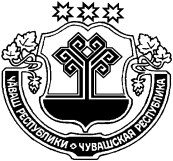 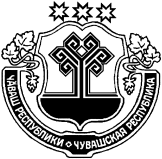 ЧУВАШСКАЯ  РЕСПУБЛИКА КРАСНОАРМЕЙСКИЙ РАЙОН  УПИ ЯЛ ПОСЕЛЕНИЙĚНАДМИНИСТРАЦИЙĚ          ЙЫШĂНУ2021.08.10        № 60Упи салиАДМИНИСТРАЦИЯУБЕЕВСКОГОСЕЛЬСКОГО ПОСЕЛЕНИЯ             ПОСТАНОВЛЕНИЕ10.08. 2021    №  60с. УбеевоФ.И.О., должностьСлужебные телефоныЭлектронный адресГлава администрации Убеевского сельского поселения 8(83530) 32-2-48 sao-ybeevo@cap.ru1.1Сведения о физическом лице, в случае если застройщиком является физическое лицо:1.1.1Фамилия, имя, отчество (при наличии)1.1.2Место жительства1.1.3Реквизиты документа, удостоверяющего личность1.2Сведения о юридическом лице, в случае если застройщиком является юридическое лицо:1.2.1Наименование 1.2.2Место нахождения 1.2.3Государственный регистрационный номер записи о государственной регистрации юридического лица в едином государственном реестре юридических лиц, за исключением случая, если заявителем является иностранное юридическое лицо1.2.4Идентификационный номер налогоплательщика, за исключением случая, если заявителем является иностранное юридическое лицо2.1Кадастровый номер земельного участка (при наличии)2.2Адрес или описание местоположения земельного участка 2.3Сведения о праве застройщика на земельный участок (правоустанавливающие документы)2.4Сведения о наличии прав иных лиц на земельный участок (при наличии)2.5Сведения о виде разрешенного использования земельного участка3.1Сведения о виде разрешенного использования объекта капитального строительства (объект индивидуального жилищного строительства или садовый дом)3.2Цель подачи уведомления (строительство или реконструкция)3.3Сведения о планируемых параметрах:3.3.1Количество надземных этажей 3.3.2Высота 3.3.3Сведения об отступах от границ земельного участка 3.3.4Площадь застройки 3.3.5.Сведения о решении о предоставлении разрешения на отклонение от предельных параметров разрешенного строительства, реконструкции  (при наличии)3.4 Сведения о типовом архитектурном решении объекта капитального строительства, в случае строительства или реконструкции такого объекта в границах территории исторического поселения федерального или регионального значения________________________________________________________(должность, в случае если застройщиком является юридическое лицо)(подпись)(расшифровка подписи)М.П.Администрация Убеевского сельского поселения Красноармейского района Чувашской Республики наименование органа, уполномоченного на выдачу разрешений на строительствоКому:Почтовый адрес: Электронная почта:«__» ____________ 20__ г.№_____________направленного Вами (дата направления уведомления)зарегистрированного(дата и номер регистрации уведомления)Администрация Убеевского сельского поселения Красноармейского районаЧувашской Республикинаименование органа, уполномоченного на выдачу разрешений на строительствоКому:Почтовый адрес: Электронная почта:«__» ____________ 20__ г.№_____________направленного Вами (дата направления уведомления)зарегистрированного(дата и номер регистрации уведомления)(сведения о предельных параметрах разрешенного строительства, реконструкции объектов капитального строительства, которые установлены правилами землепользования и застройки, документацией по планировке территории, или об обязательных требованиях к параметрам объектов капитального строительства, которые установлены Градостроительным кодексом Российской Федерации (Собрание законодательства Российской Федерации, 2005, № 1, ст. 16; № 30, ст. 3128; 2006, № 1, ст. 10, 21; № 23, ст. 2380; № 31, ст. 3442; № 52, ст. 5498; 2007, № 1, ст. 21; № 21, ст. 2455; № 31, ст. 4012; № 45, ст. 5417; № 46, ст. 5553; № 50, ст. 6237; 2008, № 20, ст. 2251, 2260; № 29, ст. 3418; № 30, ст. 3604, 3616; 2009, № 1, ст. 17; № 29, ст. 3601; № 48, ст. 5711; № 52, ст. 6419; 2010, № 31, ст. 4195, 4209; № 48, ст. 6246; 2011, № 13, ст. 1688; № 17, ст. 2310; № 27, ст. 3880; № 29, ст. 4281; № 30, ст. 4563, 4572, 4590, 4591, 4594, 4605; № 49, ст. 7015, 7042; № 50, ст. 7343; 2012, № 26, ст. 3446; № 31, ст. 4322; № 47, ст. 6390; № 53, ст. 7614, 7619, 7643; 2013, № 9, ст. 873; № 14, ст. 1651; № 27, ст. 3480; № 30, ст. 4080; № 43, ст. 5452; № 52, ст. 6961, 6983; 2014, № 14, ст. 1557; № 16, ст. 1837; № 19, ст. 2336; № 26, ст. 3377, 3387; № 30, ст. 4218, 4220, 4225; № 42, ст. 5615; № 43, ст. 5799, 5804; № 48, ст. 6640; 2015, № 1, ст. 9, 11, 52, 72, 86; № 17, ст. 2477; № 27, ст. 3967; № 29, ст. 4342, 4350, 4378; № 48, ст. 6705; 2016, № 1, ст. 22, 79; № 26, ст. 3867; № 27, ст. 4248, 4294, 4301, 4302, 4303, 4305, 4306; № 52, ст. 7494; 2017, № 11, ст. 1540; № 27, ст. 3932; № 31, ст. 4740, 4766, 4767, 4771, 4829; 2018, № 1, ст. 27, 39, 47, 90, 91;№ 18, ст. 2559; № 32, ст. 5105, 5114, 5123, 5133, 5134, 5135), другими федеральными законами, действующими на дату поступления уведомления, и которым не соответствуют параметры объекта индивидуального жилищного строительства или садового дома, указанные в уведомлении)